Simultaneous Viewing’ may be Taking Toll on TV RatingsNielsen and NFL executives wondering what the deal is with the continuing double-digit drops in primetime viewership of its games on broadcast TV, take heed. A new report from eMarketer finds that Americans are increasingly distracted by their second-screen viewing devices – think mobile phones and tablets – while watching television.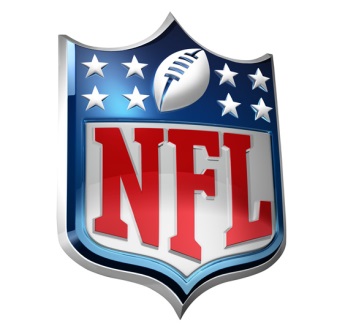 FierceCable 10.19.16http://www.fiercecable.com/online-video/simultaneous-viewing-may-be-taking-toll-tv-ratings-report-suggests